1. 4. 2020MAT   Številski izraziNastavi 4 stolpce s po 5 kockami. Povej račun, s katerim bi izračunal, koliko je vseh kock.                                                                       4  5 = 20   Odvzamemo tri kocke. Koliko je kock sedaj?                        4  5 - 3 = 20 - 3 = 17                               Najprej smo pomnožili 4 in 5, nato odšteli 3.UGOTOVITEV: Množenje ima prednost pred odštevanjem.Prepiši račune s fotografije v zvezek in jih izračunaj. Pazi na vrstni red!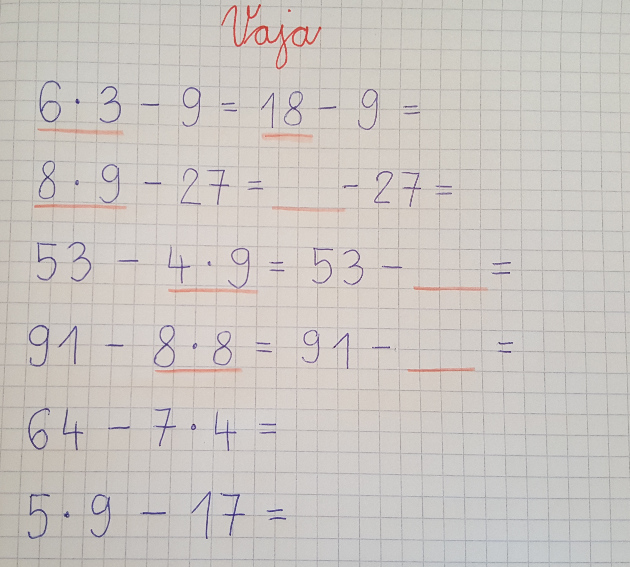 Reši naloge v delovnem zvezku na strani 92.Če želiš, lahko rešiš tudi delovni list Številski izrazi.SLJ – Pesem Enkrat, ko bo očka majhenZamisli si, kako bi bilo, če bi se nekega jutra zbudil in ugotovil, da si odrasel. Ni ti treba iti v šolo. Katere želje bi si izpolnil najprej? Kaj bi počel? …Te zanima, kaj pravi pesnik Jože Snoj? »Nekega dne bom spet čisto majhen. Boste videli, da bom. Čutim, kako rastem nazaj, medtem ko sem v prejšnjih časih, ko še nisem čutil nič takega ali podobnega, rasel naprej.« No, in potem se je res zgodilo. Postal je čisto majhen. A kako je bilo? To je zapisal v pesmi Enkrat, ko bo očka majhen.Preberi pesem v berilu na straneh 48, 49. RazmisliKako je ime književnim osebam?Kje se pesem dogaja? V katerem prostoru hiše/stanovanja?Ali je to edini prostor? Kaj je še v tem stanovanju?Kdaj se to dogaja? Ali je to čisto navaden dan? Kako mu pravi pesnik?In kaj se je na ta dan dogajalo?Kako pravi Vid svojemu očetu? In svoji mami? Igra vlogOsebe: očka in ti ali mamica in tiČas: enkrat, kar en dan – zvečerKraj: doma, v vaši kuhinjiDogajanje: očka je bil poreden ali mamica je bila porednaRazmislite, s čim vse vas je ujezil ali ujezila, in to zaigrajte.SPO   Domača pokrajinaPreberi v delovnem zvezku stran 72.Reši prvo nalogo.Številski izraziNaloge rešuj v zvezek. Pri vsaki nalogi napiši po en sestavljen račun.1. Imam 3 bankovce po 5 evrov in bankovec za 20 evrov. Koliko denarja imam?2. Na počitnicah sem bila 3 tedne in 6 dni. Koliko dni je to?3. Po dvorišču se sprehaja 1 prašič in 7 rac.     Koliko nog imajo vse živali skupaj?4. Zoran je imel 60 znamk. Petim prijateljem je podaril vsakemu po 8 znamk.     Koliko znamk je ostalo Zoranu?5. Mija je imela 9 bankovcev po 5 evrov. Za nakup nove majice je plačala 22 evrov.     Koliko denarja ji je še ostalo?